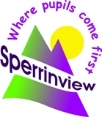 SAFEGUARDING AND CHILD PROTECTIONIf you have concerns regarding Safeguarding or Child Protection, the procedure to follow is outlined below:NAME ROLEJohn O’Hare (Dungannon)Ruth Walker (Cookstown)Designated Teacher for Child ProtectionShaunagh Duffin & Julie CoertNiamh Harley (Cookstown)Deputy Designated Teacher for Child Protection